        Работа Центра «Точка роста»  в 4 квартале 2021г.                                    МКОУ СОШ с.Карман         В рамках реализации национального проекта «Образование» в 2020-2021 уч. году в МКОУ  СОШ с.Карман состоялось открытие Центра образования цифрового и гуманитарного профилей «Точка роста». Центр используется для обновления содержания и совершенствования методов обучения по учебным предметам «Информатика», «Основы безопасности жизнедеятельности» и предметной области «Технология».В  Центре  имеется  направление «Шахматы». Центр  обеспечивает доступность для освоения основных  дополнительных  и общеобразовательных программ цифрового, естественнонаучного, технического и гуманитарного профилей. Использование современных информационных технологий, средств обучения, учебного оборудования, высокоскоростного интернетаи других ресурсов Центра послужит повышению качества и доступности образования в школе.     Работа   Центра  организуется во внеурочное и урочное время для развития компетенций  цифровой грамотности, шахматного образования, проектной деятельности, творческой, социальной самореализации детей, педагогов, родительской общественности.     Наиболее интересной для детей по направлению технология  была работа над следующими проектами:Создание прототипа промышленного изделия из бумаги и картона.Сборка механизмов из набора LEGO.Сборка гарнитуры для VR устройства.3D-моделирование разрабатываемого устройства.        Все программы по внеурочной деятельности, согласно нормам ФЗ №273-ФЗ, являются неотъемлемой частью основной образовательной программы. Занятия по  основным общеобразовательным  программам в 2021-2022 учебном году реализуются по следующим предметам:«Технология» «Информатика» - «Программирование в среде Scratch»«Основы безопасности жизнедеятельности» по курсу «Безопасное поведение».Шахматы- кружок «Белая Ладья».Организовано сетевое взаимодействие с МКОУ СОШ Ст.Николаевская им.Героя Советского Союза С.Я.Батышева.         Все программы по внеурочной деятельности рассчитаны на 2 занятия в неделю продолжительностью    45 мин.         Так же в Центре «Точка роста»  проводились  занятия по дополнительным общеобразовательным программам  цифрового, естественнонаучного, технического, гуманитарного и социокультурного профилей.Дополнительным образованием в Центре  были охвачены  обучающиеся в возрасте от 8 до 17 лет включительно. Все программы реализованы в полном объеме. Расписание занятий кружков составлялось  в соответствии с требованиями санитарно-гигиенических норм, с учётом загруженности кабинетов, пожеланий родителей и детей по принципу 5 - дневной рабочей недели. Продолжительность одного группового занятия  45 минут.                    Так же оборудованием центра пользуются учащиеся школы на уроках технологии, информатики и основ безопасности жизнедеятельности. Согласно плана мероприятий были проведены различные квесты, марафоны, праздники, мастер-классы, конкурсы  и праздники. Детям больше всего понравились мероприятия по безопасности жизнедеятельности, интеллектуальные марафоны, где ребята смогли проявить свои знания и умения, полученные на занятиях. Это помогло многим обучающимся успешно проявить себя в конкурсах различной направленности.     В шахматном кружке «Белая ладья» ребята регулярно работают над способностью мыслить - это развивает логическое мышление, пространственное мышление, память и внимательность. Все это в совокупности даст им возможность быстро находить  решения, продумывать каждый вариант своего решения и выбирать правильное в любой проблемной жизненной ситуации.  Это способствует развитию функциональной грамотности обучающихся.  Способность мыслить потребуется в будущем для любой сферы деятельности. Наши дети учатся самостоятельно принимать решения, они учатся надеяться только на себя. Решая шахматные задачки, они учатся концентрировать внимание, анализировать, работать над ошибками и делать выводы.  Некоторые гиперактивные дети полностью погружаются в игру – это формирует их  усидчивость. С большим интересом ребята участвуют в викторинах  и конкурсах.  Они знают историю развития игры, они знают многих известных шахматистов, они владеют шахматной терминологией. Но самое главное - ребята учатся уважительному отношению к своему сопернику в игре.   Они учатся,  как выигрывать, так и проигрывать.  План мероприятий на 4 квартал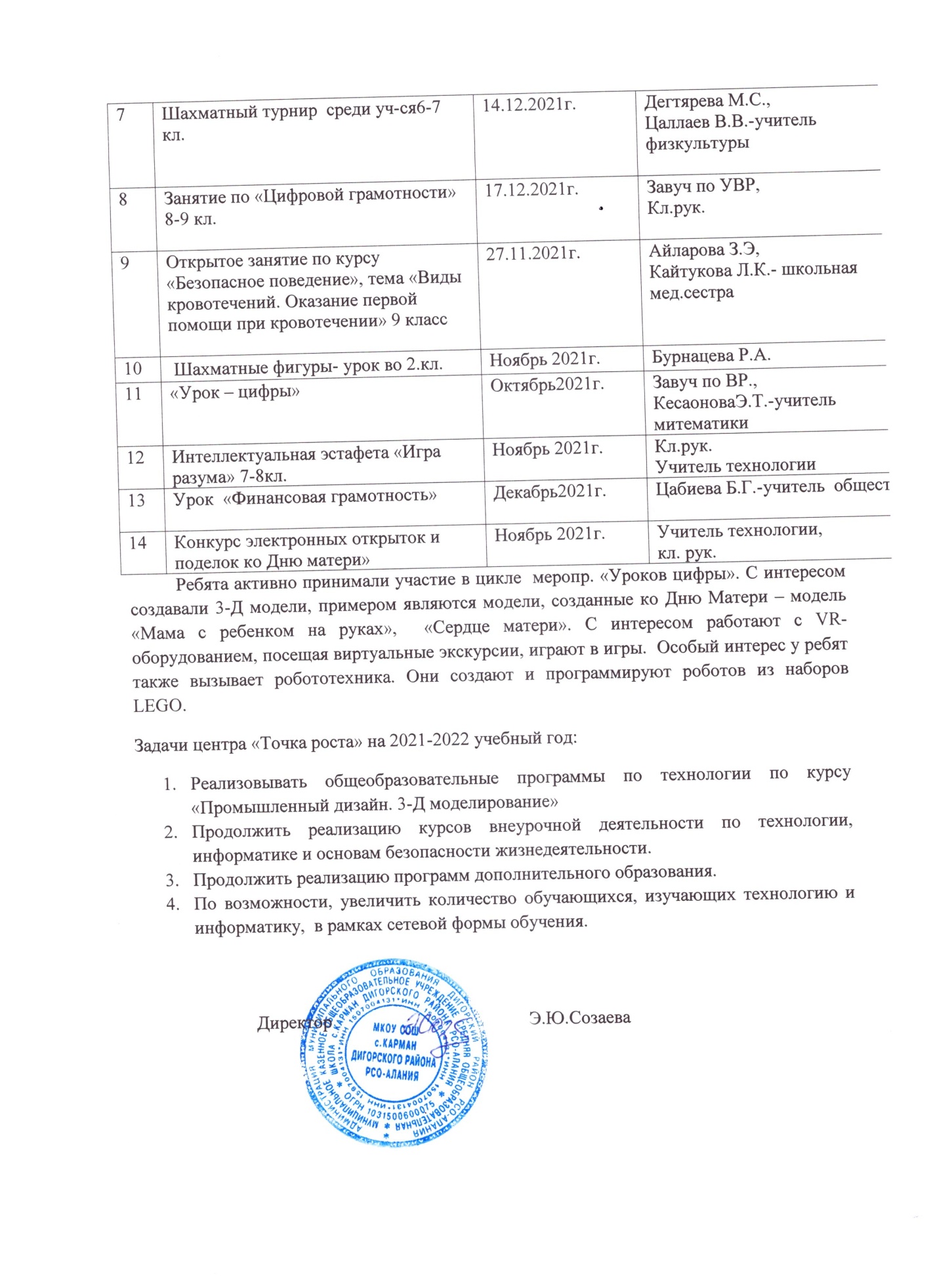 №/п Название мероприятия, статьи. Участие в  конкурсахДата проведения ОтветственныйКоличество участников                          Мероприятия                            Мероприятия                            Мероприятия                            Мероприятия                            Мероприятия  1Подготовка учащихся  9-11 кл. к ГИА по всем выбранным  предметамВ теч. учебного годаЗавуч по УВРУчителя-предметникиРодители учащихсяПедагоги; Сайфутдинова М.В., Петрова М.И.,  Брагина О.И.(сертификаты)2Викторина  по ОБЖ «Знать, уметь чтобы выжить!» для учащихся 8-9 классовОктябрь 2021 г.Айларова З.Э.-учитель историиПедагог-организатор ОБЖ Петрова М.И., 25 обучающихся3Урок «Искусственный интеллект и машинное обучение».Ноябрь 2021 г.Аладжиков К.В.-учитель информатикиСайфутдинова М.В.,  23 обучающихся4Урок «Изобретай будущее»-5кл. ноябрь 2021 г.Абагаева О.Л.- учитель технологииПедагог Сайфутдинова М.В. и 13 обучающихся5Использование различных учебных платформ и онлайн уроков-  занятия с уч-ся 9-11 кл.В теч.годаЗавуч по УВР.Учителя-предметникиСайфутдинова М.В.,  25 обучающихся6 Занятие по 3-Д моделированию «Создание 3-Д модели» (в рамках сетевого  взаимодействия).Новогодние фигурки.Декабрь 2021г.Абагаева О.Л.- учитель технологииПетрова М.И., 12 обучающихся МБОУ «Степная СОШ» и 10 обучающихся МБОУ «Гостеприимная СОШ»